Name     Mr.MANJEET YADAV     Mr.MANJEET YADAV     Mr.MANJEET YADAV     Mr.MANJEET YADAV     Mr.MANJEET YADAV     Mr.MANJEET YADAV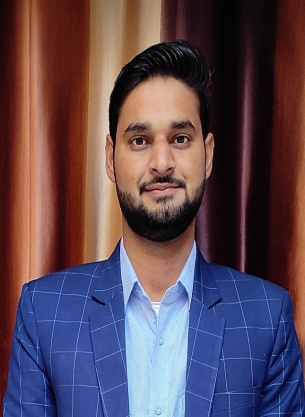 DesignationASSISTANT PROFESSOR (Mathematics)ASSISTANT PROFESSOR (Mathematics)ASSISTANT PROFESSOR (Mathematics)ASSISTANT PROFESSOR (Mathematics)ASSISTANT PROFESSOR (Mathematics)ASSISTANT PROFESSOR (Mathematics)DepartmentPRAYAS CoachingPRAYAS CoachingPRAYAS CoachingPRAYAS CoachingPRAYAS CoachingPRAYAS CoachingQualification   M.Sc.    M.Sc.    M.Sc.    M.Sc.    M.Sc.    M.Sc. Research Experience (in years)Total                  01Total                  01Total                  01Teaching     01Teaching     01Teaching     01ResearchResearchContact Details:E-mailYadav121manjeet@gmail.comE-mailYadav121manjeet@gmail.comE-mailYadav121manjeet@gmail.comE-mailYadav121manjeet@gmail.comE-mailYadav121manjeet@gmail.com       Mobile/Phone         8607178957       Mobile/Phone         8607178957       Mobile/Phone         8607178957Books/Chapters PublishedResearch PublicationsInternational JournalsInternational JournalsNational JournalsNational JournalsInternational ConferencesInternational ConferencesInternational ConferencesNational ConferencesResearch PublicationsResearch Guidance Research Guidance Ph.D.Ph.D.MastersMastersMastersResearch ProjectsResearch ProjectsCompletedCompletedInprogressInprogressInprogressConsultancy ProjectsConsultancy ProjectsCompletedCompletedInprogressInprogressInprogressSeminar/Conference/STTPsSeminar/Conference/STTPsAttendedAttendedOrganized Organized Organized Professional AffiliationsProfessional AffiliationsAwards/ Fellowships etc.Awards/ Fellowships etc.LPTSE by IIT , KanpurLPTSE by IIT , KanpurLPTSE by IIT , KanpurLPTSE by IIT , KanpurLPTSE by IIT , KanpurLPTSE by IIT , KanpurLPTSE by IIT , Kanpur